Journée des fraternités franciscaines de l’AinLA JOIEDimanche 12 juin 2022 de 10h00à 16h30 Chapelle du retordLe 12 juin dernier, les 3 Fraternités Franciscaines de Bourg en Bresse et celle du pays de Gex se sont réunies sur le plateau de Retord. Vingt-quatre frères et sœurs étaient présents ainsi que notre ministre régional Chantal Pelosse et le Frère Jo Coz. Une marche apéritive et une présentation originale de chaque fraternité ont précédé un barbecue et la mise en commun de délicieux mets confectionnés avec amour par les uns et les autres.  A cette occasion la Fraternité du pays de Gex nous a dévoilé son nom : « L’Angelus ». Puis Frère Jo a nourri notre réflexion sur le thème de la Joie. Pour conclure cette journée champêtre, le père Benjamin Glele (curé de Culoz) a célébré la messe au sein de la chapelle de Retord.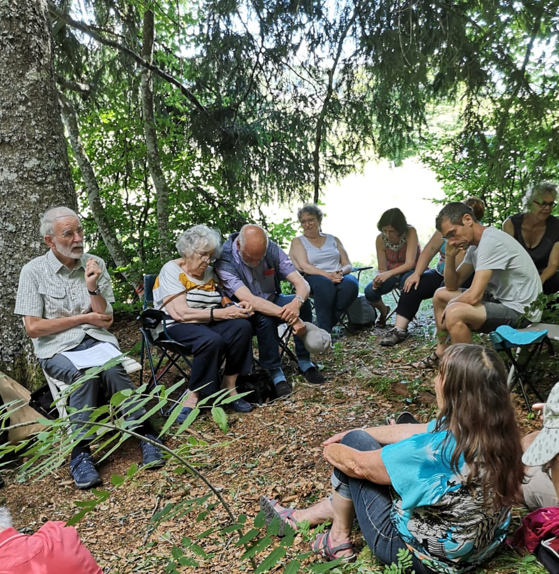 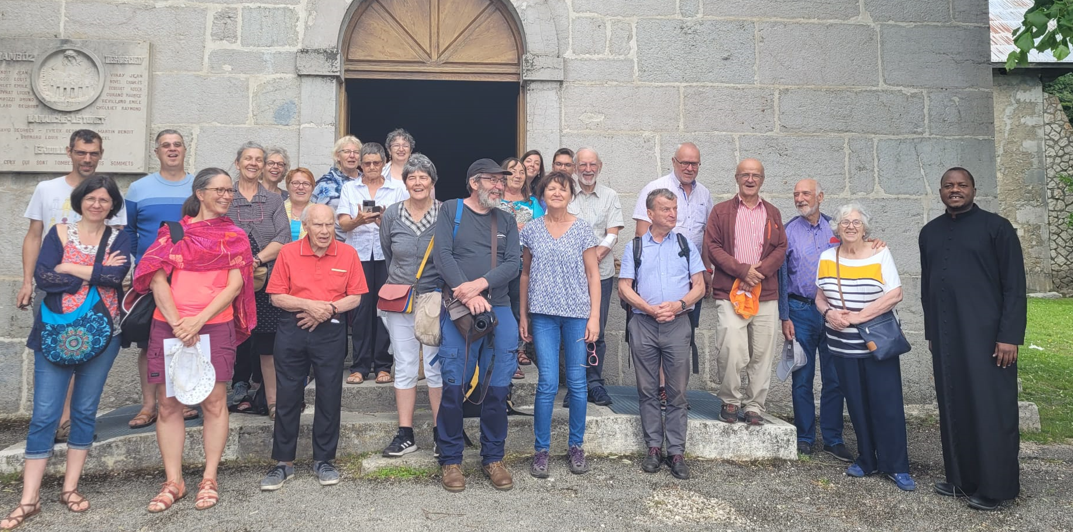 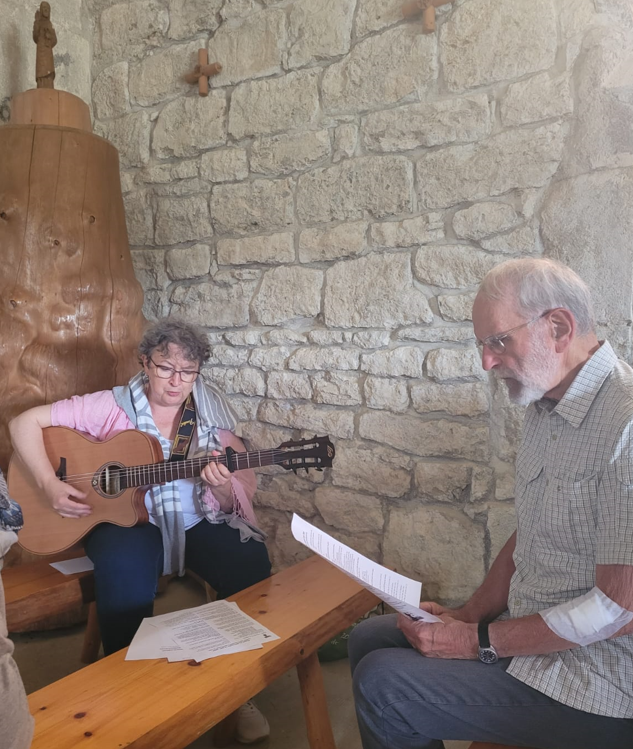 